一、用直式算算看：(每題3分，共30分)
（一）9公斤54公克÷6＝
（     ）公斤（     ）公克（二）6公升728毫升×8＝（     ）公升（     ）毫升（三）12公升30毫升－9公升259毫升＝
（     ）公升（     ）毫升（四）3959公克＋5148公克＝
（     ）公斤（     ）公克（五） 0.69＋69.5     （六） 101.5－10.15＝（     ）          ＝（     ）（七） 70－35÷5      （八）（1540－364）÷84＝                   ＝（九）648×6÷8        （十） 126×29＋346＝                   ＝
二、用尺連連看：(每題2分，共10分)
◎4公里 5公尺 ＊         ＊4050公尺   ◎45公里       ＊        ＊400500公分 ◎4公里50公尺 ＊        ＊4500000公分◎4公里500公尺＊        ＊400050公分◎4公里50公分 ＊        ＊4500公尺   
三、填填看：(每格1分，共22分)（一）請將假分數換算帶分數，帶分數換算假分數。
(1)＝（　  　）   (2)＝（　  　）
(3)＝（　  　）   (4)＝（　 　 ）(5)＝（　  　）    (6)＝（　 　 ）
(7)＝（　  　）    (8)＝（　　）（二） 5個10、2個1和8個0.01合起來是
      （）。（三）4.35公尺是（）個0.01公尺合
      起來的，也可以說是（）公分。（四）1.02→（）→ 1 →（）。（五） 8.39是（）個1、（）
      個0.1和（）個0.01合起來的。（六）126.47的十位數字是（），十分
   位數字是（），百位數字是
  （），百分位數字是（）。（七）1本筆記本賣50元，沛親買12本，欣
      儀買8本，兩人共花（）元。（八）鉉澕每分鐘走25公尺，茂翔每分鐘走
      35公尺，兩人同時同地反方向出發，
      24分鐘後，兩人相距（）公尺。
四、看圖回答問題：(每格1分，共6分)
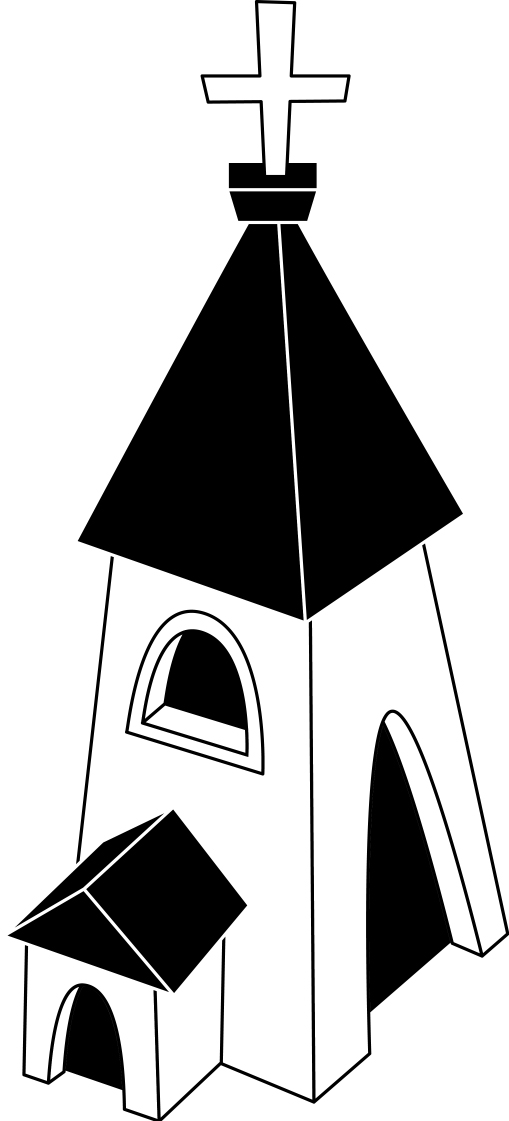 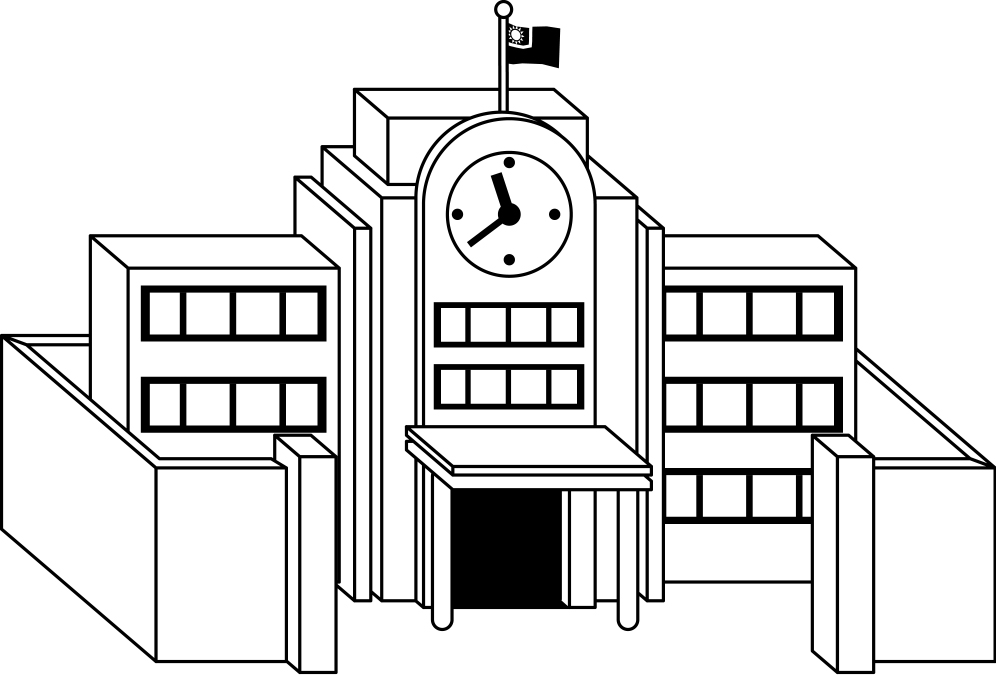 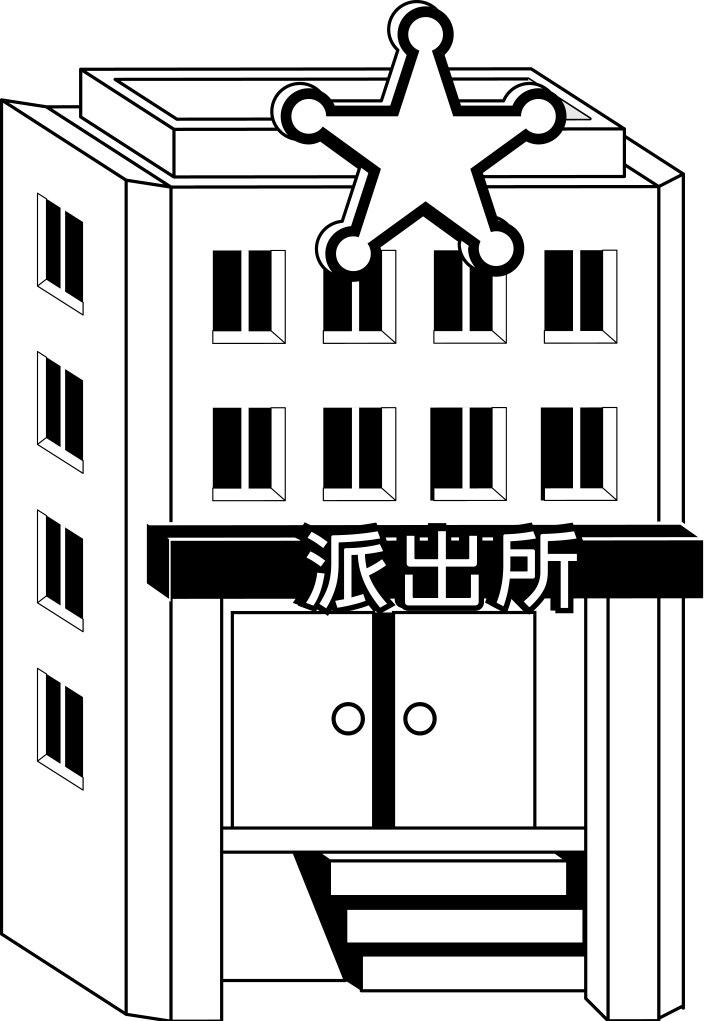 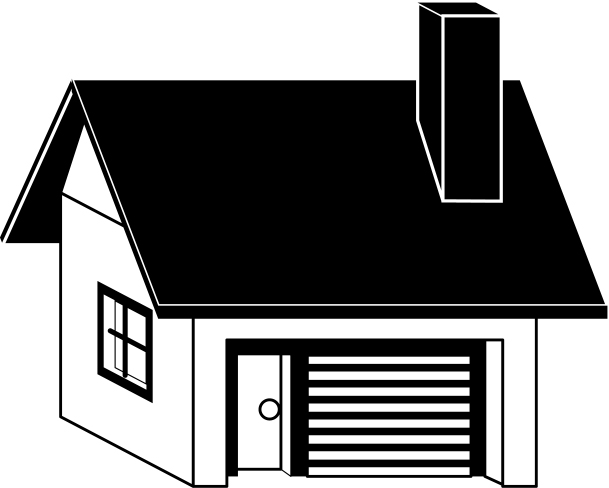 秉欣早上從家裡經過派出所走到學校一次要走（）公里（）公尺；一星期上學有3天他自己走路上學(放學由家人接送)，3天共走了（     ）公尺。⑵週末時，秉欣從家裡出發慢跑，沿著教堂，跑到學校，經過派出所，最後跑回家，總共跑了（）公尺，也就是（）公里（）公尺。五、應用題：(每題4分，共32分)
（一）1包花蓮生產的蜜香紅茶重378公克，1包台東生產的蜜香紅茶重675公克，子維從台東開車沿路玩回花蓮，兩種蜜香紅茶各買4包回來分送親朋好友，請問共重幾公斤幾公克？（二）睿心木瓜牛奶店，1瓶木瓜汁有1公升248毫升，雋叡將8瓶木瓜汁和1瓶6公升560毫升的鮮奶調配成木瓜牛奶出售，請問木瓜牛奶總共有幾公升幾毫升？（三）宏愷愛心餅乾店把405塊餅乾平分成9盒，耶誕節那一天賣出5盒，請問當天總共賣出多少塊餅乾？請把做法用一個算式記下來。（四）琬璘和季霖合力把25公斤的巧克力球平分裝成7包，請問每包有幾公斤的巧克力球？答案請用帶分數表示。（五）帥哥秉叡身高1.5公尺，帥哥秉叡比籃球小子睿瑜高13公分，請問睿瑜的身高是幾公尺？（六）9盒水晶奶酪蛋糕賣1980元，林君一口氣買了13盒請全班大快朵頤一番，共要付多少元？請把做法用一個算式記下來。（七）沂蓁今年的壓歲錢有6288元，剛好夠買一臺3600元小型音響和7本開卷好書，請問平均一本書多少元？請把做法用一個算式記下來。（八）昱昕、嘉玲、綵閒、柔均、仕鴻共5人平分3包牛奶糖。一包牛奶糖有45顆，請問每人分到幾包？也可以說每人拿到幾顆呢？(第一個問題請寫出除法算式，並用分數回答；第二個問題自己發揮，沒有限制。)